Publicado en  el 10/11/2015 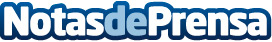 Más de 80 profesionales del Área de Salud de Lorca se forman en terapias respiratoriasLa Unidad de Terapia Respiratoria del hospital Rafael Méndez atiende anualmente a unos 3.000 pacientes de los municipios de Lorca, Águilas, Puerto Lumbreras y Totana | El Áea de Salud III-Lorca ha impartido recientemente el curso de ‘Actualización en terapias respiratorias domiciliarias’Datos de contacto:Nota de prensa publicada en: https://www.notasdeprensa.es/mas-de-80-profesionales-del-area-de-salud-de_1 Categorias: Medicina Murcia Cursos http://www.notasdeprensa.es